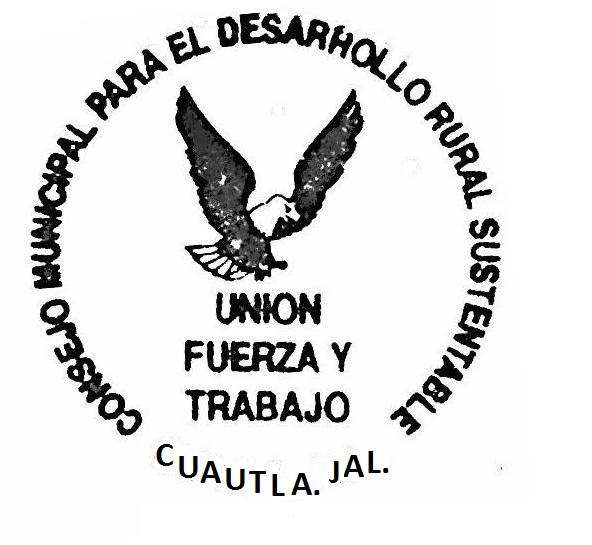 ACTA DE ASAMBLEA ORDINARIA DEL CONSEJO MUNICIPAL DE DESARROLLO RURAL SUSTENTABLE DEL MUNICIPIO DE CUAUTLA, JALISCO.ACUERDO 64-10-CMDRS/2022EL H. CMDRS SE DA POR ENTERADO Y APRUEBA LA SOLICITUD. José Rangel ocupan acomodar la toma de agua que esta por la calle Emiliano Zapata y ocupa espacio para que los carros puedan dar vuelta.ACUERDO 65-10-CMDRS/2022EL H. CMDRS SE DA POR ENTERADO Y APRUEBA LA SOLICITUD. Francisco Rangel ocupa desazolvar un bordo que está pegado a su casa en el trigo.ACUERDO 66-12-CMDRS/2022EL H. CMDRS SE DA POR ENTERADO Y APRUEBA LA SOLICITUD. José Rangel acomodar la brecha que está en el trigo por con Mariano Meza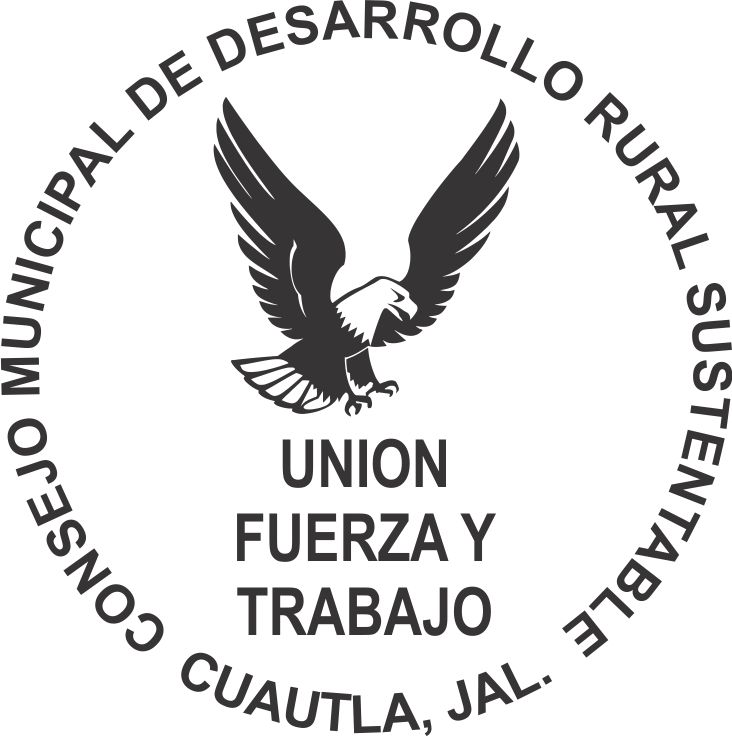 ACUERDO 67-12-CMDRS/2022EL H. CMDRS SE DA POR ENTERADO Y APRUEBA LA SOLICITUD. Adán González darle una raspadita a la brecha delante de la aeropista.ACUERDO 68-12-CMDRS/2022EL H. CMDRS SE DA POR ENTERADO Y APRUEBA LA SOLICITUD. Enrique González solicita la retro por donde tiran las botellas por el lado de la pista.ACUERDO 69-12-CMDRS/2022EL H. CMDRS SE DA POR ENTERADO Y APRUEBA LA SOLICITUD. Jesús Arias pide poner un letrero que diga no tirar basura en la carretera en la última curva de tierras blancas.ACUERDO 70-12-CMDRS/2022EL H. CMDRS SE DA POR ENTERADO Y APRUEBA LA SOLICITUD. Héctor Gradilla acomodar la brecha de bajada de Tototlan.ACUERDO 71-12-CMDRS/2022EL H. CMDRS SE DA POR ENTERADO Y APRUEBA LA SOLICITUD. Roció Zamora pide acomodar el arroyito saliendo de tierras Blancas para la sierra.ACUERDO 72-12-CMDRS/2022EL H. CMDRS SE DA POR ENTERADO Y APRUEBA LA SOLICITUD. Roció Zamora pide que pongan un tope en las casitas.ACUERDO 73-12-CMDRS/2022EL H. CMDRS SE DA POR ENTERADO Y APRUEBA LA SOLICITUD. Alberto pide quitar el breño en tierras blancas para que quede libre el camino por el lado de los carboneros.ACUERDO 74-12-CMDRS/2022EL H. CMDRS SE DA POR ENTERADO Y APRUEBA LA SOLICITUD. Enrique Gonzales pide si le desolbavan un  arrollo, .ACUERDO 75-12-CMDRS/2022EL H. CMDRS SE DA POR ENTERADO Y APRUEBA LA SOLICITUD. Rodolfo Sánchez pide el tractor en la mesa de los pozos.5.-PARTICIPACION DE DEPENDENCIAS.OBRAS PÚBLICAS.ING. ISRAEL GOMEZ. Comenta que ya se está bacheando aquí en la cabecera, se están arreglando los topes, se van a arreglar los baños de la plaza. PRESIDENCIA MUNICIPALING. JUAN MANUEL TORRES ARREOLA. Comenta que los escombros que están en la calle no se pueden recoger ya que tienen dueño, también los lotes baldíos que están abandonados, no se puede llegar a limpiar ya que son terrenos que tienen dueño, se les ha llevado oficio, pero no hacen caso. Comenta que por el hotel ahí un olor muy feo a drenaje, es un trabajo que se tiene que hacer para tapar la fuga, se destapo y había cosas que no se deben de tirar al drenaje, pide que hagan conciencia de que son cosas que no deben de ir al drenaje ya que eso ocasiona los tapones y eso ocasiona los olores tan feos que ahí. Esta el proyecto del colector es muy caro pero son obras, que uno dice no se ven pero la verdad si son muy necesarias. Comenta que ahí un proyecto con lo hijos ausentes, por medio de una tortilla de un producto que se llama, Don Panchos, una persona de ahí le puso a una tortilla el nombre de Cuautla Jalisco, y esa tortilla de cada caja que vendan van a ganar 25 centavos de dólar, para el municipio, pero ese dinero no va a llegar a la presidencia. Es un proyecto a largo plazo ese apoyo es del municipio.  Don panchos nomas aportaría 2500 dólares anuales, nomás por estar participando solo para ayudar al pueblo de Cuautla y sus localidades. La asociación va a decidir en que se usara el dinero si se ocupa hacer una calle, el municipio pondría una parte y la asociación otra. Esto no es político, al contrario es para el bien de la gente, alomejor esta administración no abra tanto fruto, esperemos que para la que siga si le vaya bien, porque esta planeada que cada 2 años allá cambio de administración. Comenta que sobre el tema de la maquinaria quien valla a ocupar apuntarse de una vez para hacer una estrategia de trabajo, no es nomas que se valla con la gente también se ocupa bajar balastre para las brechas, para las brechas mínimo se usa 3 o 4 días, no es mucho pero si se necesita hacer una planeación, se pueden acercar a obras publicas para que pasen el dato a pancho y ya les diga que es su aportación de diésel, quien quiera trabajar horas extras son 100 pesos por hora, excepto el de la moto ese le cuesta 200 pesos por hora extra.6.- ASUNTOS GENERALES7.- CLAUSURASin más asuntos que tratar se dio por terminado la asamblea a las 14:27 catorce horas con veinte siete minutos del mismo día.LUGAR, FECHA YHORA:En la población de Cuautla, Jalisco, Municipio del mismo nombre, en la Casa de la Cultura, siendo las 13:11 trece horas con once minutos del día 07 de Diciembre de 2022.ING. JUAN MANUEL TORRES ARREOLA, Presidente Municipal. C.RAQUEL RANGEL GARCIA, Directora De Fomento Agropecuario, ING. ISRAEL GOMEZ ZAVALZA, Dir. De Obras Públicas, Auxiliar de Obras Publicas Así como 11 asistentes, Agentes Municipales, Vocales de Cadena y Productores del Municipio.( se anexa lista de asistencia)La asamblea se llevó a cabo bajo el siguiente:    PROCEDIMIENTOORDEN DEL DIAPresentación del Presídium.Lista de Asistencia.Lectura del Acta AnteriorParticipación de Localidades, Vocales de Cadena y Seguimiento de Acuerdos.Participación de Dependencias.Asuntos Generales.Clausura ACUERDOSPRESENTACION DEL PRESIDIUMSe presentó al presídium donde acudió el Presidente Municipal, Dir. De Obras Públicas, Dir. De Fomento Agropecuario y Dependencia de Gobierno.LISTA DE ASISTENCIA.Se procedió a pasar la lista por cada una de las personas que asistieron a la reunión.LECTURA DEL ACTA ANTERIORLa cual fue aprobadaPARTICIPACION DE LOCALIDADES, VOCALES DE CADENA Y SEGUIMIENTO DE ACUERDOSACUERDO 06-11-CMDRS/2021EL H. CMDRS SE DA POR ENTERADO Y APRUEBA LA SOLICITUD DE. Martin Sauza sobre el puente que está en la propiedad de Salvador Robles Peña, para hacerlo un poquito más grandeACUERDO 48-07-CMDRS/2022EL H. CMDRS SE DA POR ENTERADO Y APRUEBA LA SOLICITUD Cesar Azpeitia pide que quiten los balastres que están estorbando en las callesACUERDO 50-07-CMDRS/2022EL H. CMDRS SE DA POR ENTERADO Y APRUEBA LA SOLICITUD. Armando Martínez pide que pongan topes enfrente de con Andrés de la Cruz por con Pekin en Tierras Blancas..ACUERDO 55-07-CMDRS/2022EL H. CMDRS SE DA POR ENTERADO Y APRUEBA LA SOLICITUD. Armando Martínez pide botes de basura en Tierras Blancas para la carretera que va para el Chilacayote hasta con don Rito.ACUERDO 57-08-CMDRS/2022EL H. CMDRS SE DA POR ENTERADO Y APRUEBA LA SOLICITUD. Martin Sauza ocupa la maquina ya que en su terreno (en el trigo) hay un tramo muy feo.ACUERDO 59-08-CMDRS/2022EL H. CMDRS SE DA POR ENTERADO Y APRUEBA LA SOLICITUD. Joel Gonzales (cañada) ocupan cubeta de pintura blanca y una impermeabilizada en el centro de salud. ACUERDO 60-10-CMDRS/2022EL H. CMDRS SE DA POR ENTERADO Y APRUEBA LA SOLICITUD. Hector Gradilla servicio del Bacto para limpiar cosas en Tototlan.ACUERDO 61-10-CMDRS/2022EL H. CMDRS SE DA POR ENTERADO Y APRUEBA LA SOLICITUD. Armando Martínez poner pavimento por el crucero que esta para la subida del ChilacayoteACUERDO 62-10-CMDRS/2022EL H. CMDRS SE DA POR ENTERADO Y APRUEBA LA SOLICITUD. Armando Martínez las lámparas de la Plaza en Tierras Blancas no tienen servicio.ACUERDO 63-10-CMDRS/2022EL H. CMDRS SE DA POR ENTERADO Y APRUEBA LA SOLICITUD. Felipe Contreras ocupa un bebedero para resguardar el agua en el manantial del Chilacayote. 